臺北市協助老舊建築物更新增設電梯補助作業規範申請書附件○○○年度臺北市協助老舊建築物更新增設電梯補助申請案要件自主檢核表申請人自行檢核結果：□符合規定　  □不符合規定   申請人簽名或蓋章：                    備註:請申請人應逐項自行檢視無誤後簽名或蓋章○○○年度臺北市協助老舊建築物更新增設電梯補助申請書填表人：＿○○○＿填表日期：○○○年○月○日切結書立切結書人○○○○(公寓大廈管理委員會/負責人、營造公司)，代表人○○○，茲切結〈臺北市○○區○○○路(街)○○段○○巷○○弄○○號(○○○社區)〉申請增設電梯補助案：申請書及檢附之文件有隱匿、虛偽或造假等不實情事。除因天然災害或其他因素經都發局同意外，擅自於補助款核撥後五年內任意拆除或變更第七點第二款及第三款所定工程項目或設備費用。違反本作業規範或其他法令規定者。如有以上情形者，同意由貴府撤銷或廢止原核准補助之全部或一部；如已撥款者，申請人應繳回全部或部分補助款不得異議，並不得要求任何賠償或補償。其相關法律責任均由立切結書人○○○○○○○○，代表人○○○自行承擔。與貴府無關。特立此切結書。此致臺北市政府立切結書人: ○○○○○○○○代 表 人: ○○○統一編號: ○○○○○○○○聯絡地址: ○○○聯絡電話: ○○○中華民國○○○年○○月○○日【填寫說明】統一編號處請填寫立切結書人(管理委員會或專業團體、機構)的統一編號；管理負責人請填寫身分證字號。基地位置圖總工程預算表自籌款各戶分攤比例表其他應檢附之申請文件臺北市建築管理工程處核發之增設電梯相關建築許可(含圖書文件)影本全棟建築物所有權人同意書(或區分所有權人會議決議及申請人出具可自行排除違建及施工阻礙切結書)公寓大廈管理組織報備證明文件施工範圍之二家以上廠商報價單(包含電梯廠商)曾(未)受補助之相關專案名稱及受補助金額管委會、管理負責人委託依有關法規規定設立之團體或專業機構擔任申請人之委託書全棟建築物所有權人同意書臺北市○○區○○○路(街)○○段○○巷○○弄○○號
(○○○社區)申請增設電梯補助案私有合法建築物所有權人清冊暨同意一覽表另請檢附申請日最近一個星期內之建物謄本曾受補助之相關專案名稱及受補助金額說明書○○○○(公寓大廈管理委員會/負責人、營造公司)，代表人○○○，申請臺北市協助老舊建築物更新增設電梯補助，本案基地建物曾受補助之相關專案名稱及受補助金額，說明如下：□專案名稱：
      補助金額：□未曾受相關補助。倘經查核本案確有申請其他類似補助，願自動放棄補助資格，且不得提出異議。此致臺北市政府申 請 人: ○○○○○○○○代 表 人: ○○○統一編號: ○○○○○○○○聯絡地址: ○○○聯絡電話: ○○○中華民國○○○年○○月○○日委託書    茲委託○○○○(營造公司)全權代表○○○○(公寓大廈管理委員會/負責人辦理〈臺北市○○區○○○路(街)○○段○○巷○○弄○○號(○○○社區)〉申請增設電梯補助案之ㄧ切申請手續及出列席本案審查會議相關事宜。特立委託書如上。委 託 人: ○○○○○○○○代 表 人: ○○○統一編號: ○○○○○○○○聯絡地址: ○○○聯絡電話: ○○○受託單位: ○○○○○○○○代 表 人: ○○○統一編號: ○○○○○○○○聯絡地址: ○○○聯絡電話: ○○○中華民國○○○年○○月○○日請款申請書依「臺北市協助老舊建築物更新增設電梯補助作業規範」辦理臺北市○○區○○○路(街)○○段○○巷○○弄○○號(○○○社區)增設電梯補助款請領，檢附下列文件，請貴處核付。機關補助核准函承攬廠商原始憑證(含經費支出明細表)電連存帳入戶申請書申請人之國內金融機構帳戶存摺封面影本領款收據使用許可影本更新成果報告(含電子檔及竣工書圖)委託建築師、施工廠商與購買電梯設備之契約書影本中華民國○○○年○○月○○日承攬廠商原始憑證經費支出明細表電連存帳入戶申請書請貴處於匯款後傳真「電連存帳入戶通知單」，以利帳務處理，茲提供以下帳戶資料及傳真機號碼：帳戶名稱：電匯銀行：          銀行   分行：          分行 帳號：                              （位數請填寫完整）寄發對帳單地址：                                    郵遞區號：        電話：          傳真：          統一編號：          代表人：             聯絡人：            申請人章：                      代表人章：領據茲收到貴處撥付臺北市○○區○○○路(街)○○段○○巷○○弄○○號(○○○社區) 新臺幣_______________________元整，此據證明無訛。   此致臺北市都市更新處具領人申請人：代表人：中華民國○○○年○○月○○日更新成果報告(○○○社區)建築物整體照片電梯整體照片電梯相關竣工書圖請領使用許可時所檢附之A1全部竣工圖副本。（所有圖面應有建築師事務所蓋大小章，其圖面必須有二維條碼）。竣工圖電子檔必須有建築師或事務所電子簽章。臺北市協助老舊建築物更新增設電梯補助作業規範流程圖臺北市○○區○○○路(街)○○段○○巷○○弄○○號(○○○社區)申請增設電梯補助案臺北市○○區○○○路(街)○○段○○巷○○弄○○號(○○○社區)申請增設電梯補助案臺北市○○區○○○路(街)○○段○○巷○○弄○○號(○○○社區)申請增設電梯補助案臺北市○○區○○○路(街)○○段○○巷○○弄○○號(○○○社區)申請增設電梯補助案臺北市○○區○○○路(街)○○段○○巷○○弄○○號(○○○社區)申請增設電梯補助案臺北市○○區○○○路(街)○○段○○巷○○弄○○號(○○○社區)申請增設電梯補助案臺北市○○區○○○路(街)○○段○○巷○○弄○○號(○○○社區)申請增設電梯補助案更新處填寫收件日期承辦人是否受理：□是□否是否受理：□是□否要件要件要件內容內容確核後勾選確核後勾選要件要件要件內容內容申請人填寫更新處填寫一、案件基本資料一、案件基本資料一、案件基本資料一、案件基本資料一、案件基本資料一、案件基本資料一、案件基本資料申請書申請書申請書申請書申請書□□基地位置圖基地位置圖基地位置圖基地位置圖基地位置圖□□總工程預算表總工程預算表總工程預算表總工程預算表總工程預算表□□二、其他應檢附之申請文件二、其他應檢附之申請文件二、其他應檢附之申請文件二、其他應檢附之申請文件二、其他應檢附之申請文件二、其他應檢附之申請文件二、其他應檢附之申請文件臺北市建築管理工程處核發之增設電梯相關建築許可(含圖書文件)影本臺北市建築管理工程處核發之增設電梯相關建築許可(含圖書文件)影本臺北市建築管理工程處核發之增設電梯相關建築許可(含圖書文件)影本臺北市建築管理工程處核發之增設電梯相關建築許可(含圖書文件)影本臺北市建築管理工程處核發之增設電梯相關建築許可(含圖書文件)影本□□全棟建築物所有權人同意書(或區分所有權人會議決議及申請人出具可自行排除違建及施工阻礙切結書)全棟建築物所有權人同意書(或區分所有權人會議決議及申請人出具可自行排除違建及施工阻礙切結書)全棟建築物所有權人同意書(或區分所有權人會議決議及申請人出具可自行排除違建及施工阻礙切結書)全棟建築物所有權人同意書(或區分所有權人會議決議及申請人出具可自行排除違建及施工阻礙切結書)全棟建築物所有權人同意書(或區分所有權人會議決議及申請人出具可自行排除違建及施工阻礙切結書)□□公寓大廈管理組織報備證明文件公寓大廈管理組織報備證明文件公寓大廈管理組織報備證明文件公寓大廈管理組織報備證明文件公寓大廈管理組織報備證明文件□□施工範圍之二家以上廠商報價單(包含電梯廠商)施工範圍之二家以上廠商報價單(包含電梯廠商)施工範圍之二家以上廠商報價單(包含電梯廠商)施工範圍之二家以上廠商報價單(包含電梯廠商)施工範圍之二家以上廠商報價單(包含電梯廠商)□□曾受補助之相關專案名稱及受補助金額說明書曾受補助之相關專案名稱及受補助金額說明書曾受補助之相關專案名稱及受補助金額說明書曾受補助之相關專案名稱及受補助金額說明書曾受補助之相關專案名稱及受補助金額說明書□□其他經更新處指定之文件其他經更新處指定之文件代表人身分證正、反面影本代表人身分證正、反面影本代表人身分證正、反面影本□□其他經更新處指定之文件其他經更新處指定之文件地籍圖地籍圖地籍圖□□其他經更新處指定之文件其他經更新處指定之文件建築物套繪圖建築物套繪圖建築物套繪圖□□其他經更新處指定之文件其他經更新處指定之文件建物使用執照影本建物使用執照影本建物使用執照影本□□其他經更新處指定之文件其他經更新處指定之文件土地登記簿謄本正本(一類或三類)土地登記簿謄本正本(一類或三類)土地登記簿謄本正本(一類或三類)□□其他經更新處指定之文件其他經更新處指定之文件建物登記簿謄本正本(一類或三類)建物登記簿謄本正本(一類或三類)建物登記簿謄本正本(一類或三類)□□其他經更新處指定之文件其他經更新處指定之文件管委會、管理負責人委託依有關法規規定設立之團體或專業機構擔任申請人之委託書管委會、管理負責人委託依有關法規規定設立之團體或專業機構擔任申請人之委託書管委會、管理負責人委託依有關法規規定設立之團體或專業機構擔任申請人之委託書□□計畫名稱臺北市○○區○○○路(街)○○段○○巷○○弄○○號(○○○社區)申請增設電梯補助案臺北市○○區○○○路(街)○○段○○巷○○弄○○號(○○○社區)申請增設電梯補助案臺北市○○區○○○路(街)○○段○○巷○○弄○○號(○○○社區)申請增設電梯補助案臺北市○○區○○○路(街)○○段○○巷○○弄○○號(○○○社區)申請增設電梯補助案一、申請者資料一、申請者資料一、申請者資料一、申請者資料一、申請者資料申請人  與代表人申請人  與代表人申請人：○○○○○○○○○代表人：○○○統一編號：○○○○○○○○申請人：○○○○○○○○○代表人：○○○統一編號：○○○○○○○○申請人：○○○○○○○○○代表人：○○○統一編號：○○○○○○○○連絡電話連絡電話（○○）○○○○○○○○（○○）○○○○○○○○（○○）○○○○○○○○通訊地址通訊地址○○市○○區○○○路(街)○○段○○巷○○弄○○號○○樓之○○○○市○○區○○○路(街)○○段○○巷○○弄○○號○○樓之○○○○市○○區○○○路(街)○○段○○巷○○弄○○號○○樓之○○預定執行期程預定執行期程自○○年○○月○○日起至○○年○○月○○日止自○○年○○月○○日起至○○年○○月○○日止自○○年○○月○○日起至○○年○○月○○日止二、基本資料二、基本資料二、基本資料二、基本資料二、基本資料門牌位置門牌位置臺北市○○區○○○路(街)○○段○○巷○○弄○○號~○○號臺北市○○區○○○路(街)○○段○○巷○○弄○○號~○○號臺北市○○區○○○路(街)○○段○○巷○○弄○○號~○○號基地範圍基地範圍臺北市○○區○○段○小段○○~○○地號(等)○筆土地臺北市○○區○○段○小段○○~○○地號(等)○筆土地臺北市○○區○○段○小段○○~○○地號(等)○筆土地土地使用分區土地使用分區住○/商○建物使用執照樓層戶數樓層戶數地上     層   棟   戶地下住宅使用比例      ％土地所有權人土地所有權人共      人建物所有權人共      人，同意比例      ％總經費總經費新臺幣○○○萬元自籌款比例      ％申請補助經費申請補助經費新臺幣○○○萬元補助款比例      ％核定補助經費核定補助經費新臺幣○○○萬元核定補助款比例      ％設計廠商(聯絡人/連絡電話)設計廠商(聯絡人/連絡電話)○○公司或○○事務所○○公司或○○事務所○○公司或○○事務所設計廠商(聯絡人/連絡電話)設計廠商(聯絡人/連絡電話)○○○ /（○○）○○○○○○○○○○○ /（○○）○○○○○○○○○○○ /（○○）○○○○○○○○施工廠商施工廠商○○營造公司或○○事務所○○營造公司或○○事務所○○營造公司或○○事務所注意事項注意事項經核准補助之申請案有下列情形之一者，都發局得撤銷或廢止原核准補助之全部或一部，並追回已撥付之全部或一部補助款：(一)申請書及檢附之文件有隱匿、虛偽或造假等不實情事。(二)除因天然災害或其他因素經都發局同意外，擅自於補助款核撥後五年內任意拆除或變更第七點第二款及第三款所定工程項目或設備費用。(三)違反本作業規範或其他法令規定者。經核准補助之申請案有下列情形之一者，都發局得撤銷或廢止原核准補助之全部或一部，並追回已撥付之全部或一部補助款：(一)申請書及檢附之文件有隱匿、虛偽或造假等不實情事。(二)除因天然災害或其他因素經都發局同意外，擅自於補助款核撥後五年內任意拆除或變更第七點第二款及第三款所定工程項目或設備費用。(三)違反本作業規範或其他法令規定者。經核准補助之申請案有下列情形之一者，都發局得撤銷或廢止原核准補助之全部或一部，並追回已撥付之全部或一部補助款：(一)申請書及檢附之文件有隱匿、虛偽或造假等不實情事。(二)除因天然災害或其他因素經都發局同意外，擅自於補助款核撥後五年內任意拆除或變更第七點第二款及第三款所定工程項目或設備費用。(三)違反本作業規範或其他法令規定者。應檢附地圖(含比例尺)建議參考網站：臺北市政府民政局:門牌整合檢索系統http://houseno.civil.taipei/Google地圖：https://www.google.com.tw/maps?hl=zh-TW&tab=wl補助項目項目內容單位數量單價總價比例補助項目規劃設計費用1.補助項目規劃設計費用2.補助項目規劃設計費用小計(a)小計(a)小計(a)小計(a)補助項目基礎工程費用直接工程1.補助項目基礎工程費用直接工程2.補助項目基礎工程費用直接工程3.補助項目基礎工程費用直接工程4.補助項目基礎工程費用直接工程5.補助項目基礎工程費用直接工程6.補助項目基礎工程費用直接工程小計(b)小計(b)小計(b)小計(b)補助項目基礎工程費用間接工程1.補助項目基礎工程費用間接工程2.補助項目基礎工程費用間接工程3.補助項目基礎工程費用間接工程小計(c)小計(c)小計(c)小計(c)補助項目電梯設備與安裝費用1.補助項目電梯設備與安裝費用2.補助項目電梯設備與安裝費用3.補助項目電梯設備與安裝費用4.補助項目電梯設備與安裝費用小計(d)小計(d)小計(d)小計(d)合計(a+b+c+d)合計(a+b+c+d)合計(a+b+c+d)合計(a+b+c+d)100%編號門牌號碼分攤比例12345678910合計100%編號門牌號碼建物所有權人簽名蓋章12345合計共○○人共○○人憑證編號日期金額(元)備註合計金額合計金額憑證黏貼處憑證黏貼處補助項目項目內容單位數量單價總價比例補助項目規劃設計費用1.補助項目規劃設計費用2.補助項目規劃設計費用小計(a)小計(a)小計(a)小計(a)補助項目基礎工程費用直接工程1.補助項目基礎工程費用直接工程2.補助項目基礎工程費用直接工程3.補助項目基礎工程費用直接工程4.補助項目基礎工程費用直接工程5.補助項目基礎工程費用直接工程6.補助項目基礎工程費用直接工程小計(b)小計(b)小計(b)小計(b)補助項目基礎工程費用間接工程1.補助項目基礎工程費用間接工程2.補助項目基礎工程費用間接工程3.補助項目基礎工程費用間接工程小計(c)小計(c)小計(c)小計(c)補助項目電梯設備與安裝費用1.補助項目電梯設備與安裝費用2.補助項目電梯設備與安裝費用3.補助項目電梯設備與安裝費用4.補助項目電梯設備與安裝費用小計(d)小計(d)小計(d)小計(d)合計(a+b+c+d)合計(a+b+c+d)合計(a+b+c+d)合計(a+b+c+d)100%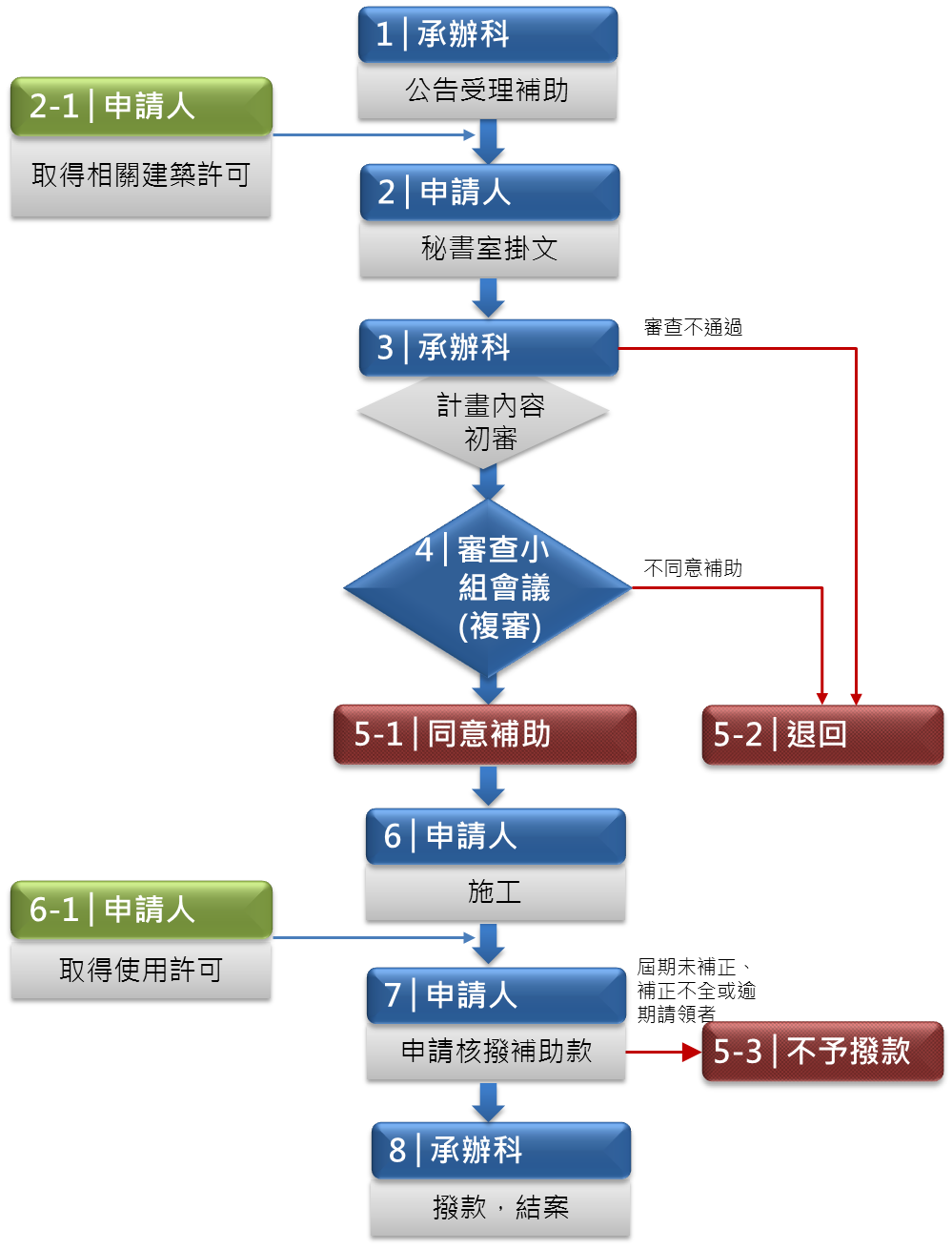 